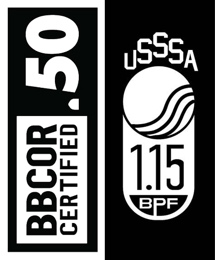 Bat Regulation Chart:* Wood or wood composite only• All Post Provincial Championships (Western Canada Championships and Baseball Canada National Championships) for categories Bantam 'AAA' and above are wood or wood composite bat only Championships.• The U17 Canada Cup Championship is a wood bat only championship.• Bantam and Midget Girls are eligible to use up to a -5 bat with a barrel no more then 2 3/4 diameter. Girls using bats that are NOT -3 must have them clearly marked (colored tape around handle). Umpires must be notified of this bat prior to the game.Official Baseball:.   All Game Baseballs WILL be supplied to each team from Baseball Calgary.  We will supply you with 6 dozen games balls to start off your season. You do not supply baseballs to away games (other than tournaments), only the home team supplies the game balls.  Umpires will typically ask for at least 3 new game baseballs and a couple slightly used baseballs.  PeeWee 	65CC/ BCAFBantam		80CC / MLHMidget		ROMLRawlings baseballs are required at all Baseball Alberta League games. *The Rawlings R100 baseball is still approved for all Baseball Alberta League play excluding the Provincial Championships. The Rawlings “ROML” baseball is recognized as the Official Baseball of Baseball Alberta and will be used at ALL Provincial Championships.Should you require more information, feel free to contact Tracey Dalman, our Uniform-Equipment Director:		uniformequipment@baseballcalgary.com		or on her cell at (403) 863-6410Maximum DifferentialMaximum DiameterMaximum LengthMosquito           None           2 1/4          32"Pee Wee           -10           2 3/4          34"BantamBoys           -3          2 5/8          34”Girls           -5          2 5/8          34"* 'AAA'         N/A          2 5/8          34"Midget* 'AA'         N/A         2 5/8          35"* 'AAA'         N/A         2 5/8          36"Women         -5         2 3/4          35"Junior/Senior* 'AA'        N/A        2 5/8         36"* 'AAA'        N/A        2 5/8         36"Women        -5        2 3/4         35"